Health Information and Analysis Oversight Council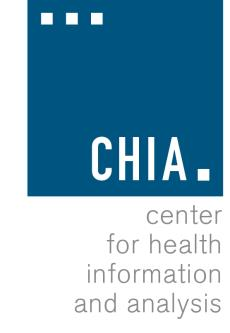 Center for Health Information and AnalysisRemote Meeting Available for Viewing on YouTubeJune 21, 2022 1:30 PM

AGENDAApproval of Prior Meeting Minutes	Executive Director’s Report
	
Health Care Equity by Geographic Region Report PresentationFindings from the Massachusetts Employer Survey (MES)